Soyez curieux, visitez notre site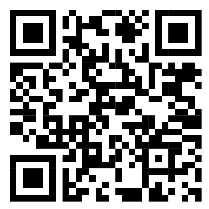 https://rabelais.lycee.ac-normandie.fr/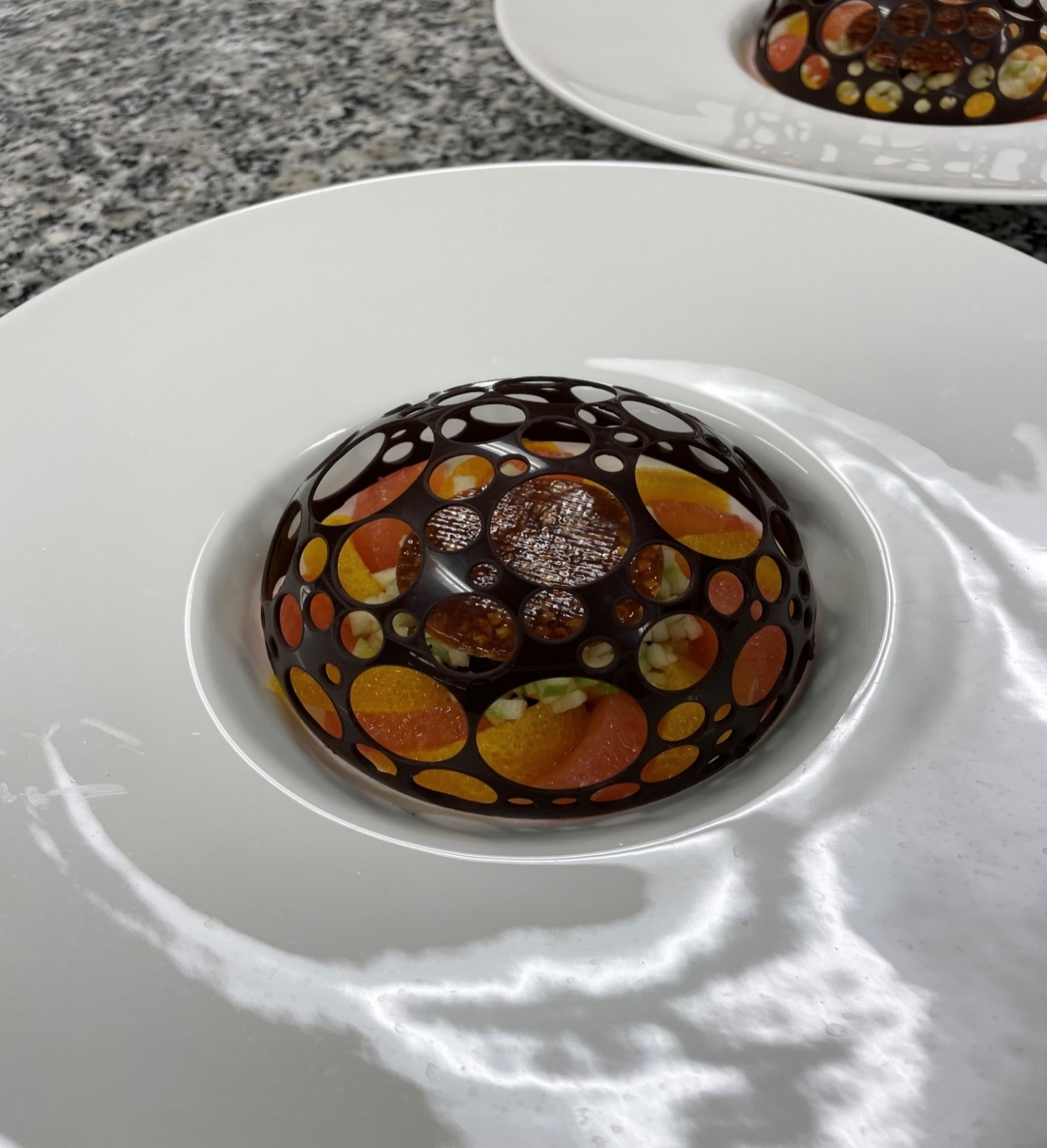 Le Certificat de Spécialisation est un diplôme national professionnel permettant une meilleure insertion. Le titulaire du certificat de spécialisation « cuisinier en dessert de restaurant » est un professionnel des techniques de desserts de restaurant (buffets de dessert ou desserts à l’assiette) Ses réalisations éphémères sont de véritables œuvres artistiques mettant en exergue tous les sens.Il est capable de :Confectionner des entremets salés et sucrés, des desserts de restaurant chauds et froids, des petits fours, mignardises et chocolats, des glaces et granitésRespecter les règles d’hygiène et de santé et sécurité au travail ainsi que les préconisations liées au développement durableContrôler la qualité des produits au cours de la fabricationPrésenter et commercialiser les produits finisConditions d’admissionÊtre titulaire d’un des diplômes suivantsCAP Cuisine, CAP Boulanger ou CAP PâtissierBAC Professionnel Cuisine ou BAC Professionnel Boulangerie-Pâtisserie (avec dérogation)Baccalauréat Sciences et Technologies de l’Hôtellerie et de la RestaurationBTS Métiers de l’Hôtellerie-RestaurationBP arts de la cuisineTransmettre le Dossier de candidature avant le 12/04/2024 (Secrétariat : email ou courrier postal)Aptitudes requises :Esprit de recherche, soin, sens artistique, goût des initiatives et de la créativité, volonté, courage, ponctualité, rigueur, mobilité, notion du travail en équipe, sens des responsabilités.Perspectives et évolution Le titulaire de ce Certificat de Spécialisation « cuisinier en desserts de restaurant », sera responsable de la conception et de la réalisation de desserts dressés à l’assiette, de buffets à thème, de pièces de présentation, d’entremets salés ou sucrés, de préparations glacées, etc…Sa spécialité lui permettra de s’intégrer dans des équipes plus ou moins importants et des entreprises hôtelières soucieuses de la place prépondérante et croissante du dessert en restauration.Enseignements La formation se déroule sur une année scolaire qui comprend une partie d’enseignement au lycée (Connaissance des produits, technologie et pratique professionnelle, arts appliqués, gestion des denrées) et d’une période de formation en entreprises d’une durée globale de 12 semaines fractionnées en trois périodes de 4 semaines). Chaque semaine est gratifiée de 75€. Le Lycée Rabelais apporte une plus-value à la formation initiale en participant à des concours ou à des manifestations extérieures telles que des cocktails ou repas.Évaluation finaleL’évaluation finale repose sur le Contrôle en Cours de Formation, sur les Périodes de Formation en Entreprise et sur une épreuve écrite de technologie.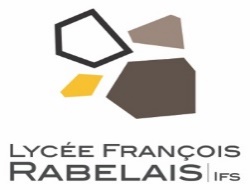  1 formulaire de candidature dûment complété 1 lettre de motivation 1 photo d’identité récente 1 photocopie des bulletins trimestriels des 2 dernières années 1 CV avec le parcours professionnel (stages, saisons, extras, permis B, …)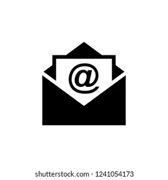 Par email ce.0142132s@ac-normandie.frOu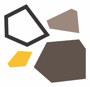 Au secrétariat du LycéeOu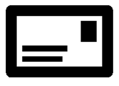 Par courrier Lycée François Rabelais1 rue Elsa Triolet     BP 52    14 123 IFSL’admission est sur dossier. Le jury pourra toutefois proposer un entretien de motivation complémentaire pour affiner et finaliser ses choix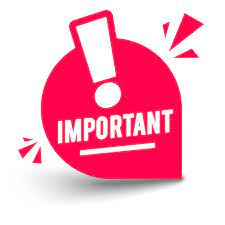 .La sélection définitive sera faite après décision du Jury et sous réserve de l’obtention d’un des diplômes exigés pour cette formation.12 places sont disponibles dans cette formation.        DOSSIER DE CANDIDATURECertificat de Spécialisation (CS) Cuisinier en Dessert de restaurant(Anciennement Mention Complémentaire)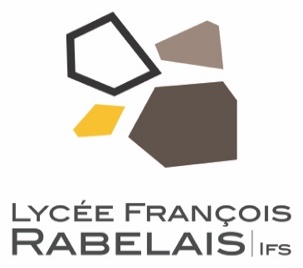 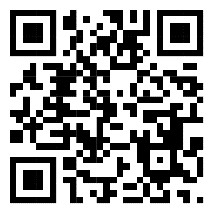 DOSSIER DE CANDIDATURECertificat de Spécialisation (CS) Cuisinier en dessert de restaurant(Anciennement Mention Complémentaire)DOSSIER DE CANDIDATURECertificat de Spécialisation Cuisinier en dessert de restaurant (Anciennement Mention Complémentaire)NOM          ……………………………………………              Prénom     ……………………………………………Né(e) le      ………. / ………. / ………              à    ………….…………………………………………  Adresse    ………………………………………………………………………………….                 ………………………………………………………………………………….                                                 N° Tél.       …..   …..   …..   …..   ….. email         ………………………………………@ ……………………………………… Scolarisé(e) actuellement en classe de :   ………………………………………………………………………………………… Nom du lycée :     ………………………………………………………………………….Diplôme préparé : …………………………………………………………………………  Avez-vous déposé un dossier pour une autre formation ?   Oui  Non Si oui, dans quelle(s) formation(s) ?   Dans quel(s) établissement(s) ?  Etablissement : ………………………………Formation :  …………………….Etablissement : ………………………………Formation :  …………………….Etablissement : ………………………………Formation :  …………………….      Diplômes obtenus : (préciser l’année d’obtention) ……………………………………………         en  20…                                                   ……………………………………………         en  20….  ……………………………………………         en  20….Dossier remis Par email Par courrier	 Au secrétariat du Lycée Rabelais                                                       Le  ….. / ….. / 20  ….PIECES À JOINDRE IMPÉRATIVEMENT AU DOSSIERDOSSIER COMPLET À REMETTRE AVANT LE :  12 / 04 / 2024AVIS MOTIVÉ DE L’ÉQUIPE PÉDAGOGIQUE DE L’ÉTABLISSEMENT D’ORIGINEPour la candidature de l’élève pour le Certificat de Spécialisation Cuisinier en dessert de restaurant Très favorable            Favorable                Réservé               DéfavorableAppréciation ………………………………………………………………………………………………………………………………………………………………………………………………       Date                                                  Cachet de l’établissement       Signature du chef d’établissement  